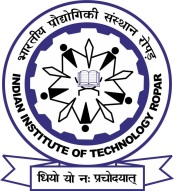 Advertisement for walk-in-interview for the position of Junior Research Fellow (JRF) in a DBT-funded research project [BT/PR24700/NER/95/819/2017] at Center for Biomedical Engineering, IIT RoparA Walk-in-Interview will be held on 28th January 2019 (Monday) at 9:00 A.M., highly motivated and eligible candidates are invited for the position of Junior Research Fellow (JRF) in a Department of Biotechnology (DBT)-funded research project with following details:Title of the project: Understanding the role of adipose tissue remodeling in exercise induced insulin sensitivity. Principal Investigator: Dr. Durba Pal, Assistant Professor, Room 323, CBME, IIT Ropar, Nangal Road, Rupnagar, Punjab-140001 (01881-242211; durba.pal@iitrpr.ac.in; https://durbapal.wixsite.com/mysite)Name of the position: Junior Research Fellow (01 No)Essential qualifications: MSc (Biological science); MPharm (Pharmaceutical Sciences); MTech (Biotechnology and Nanotechnology) or an equivalent degree with a minimum of 60% aggregate score (6.5 grade points on a scale of 10). For SC/ST category, the candidate must have secured a minimum of 55% aggregate score (6.0 grade points on a scale of 10) in masters degree. In addition, the candidate must have qualified CSIR/UGC JRF-NET/GPAT/GATEAge limit: Must not be more than 28 years as on closing date of application (relaxation as per the norms/ orders of GOI).
Salary: As per DBT rulesDuration: Three years or up to the termination of project, subject to annual performance reviewHow to apply: Interested candidates are advised to appear before the interview board along with filled application form and all original and self attested photocopies of marksheets, certificates from 10th standard onwards, testimonials, caste certificate (if applicable), experience certificate (if any), certificate of NET/GATE/BET/BINC, any other testimonials, a copy of recent signed Curriculum Vitae (CV) and two recent passport size photographs on the day of interview. For more information please contact the PI, Dr. Durba Pal. Also visit Institute website: http://www.iitrpr.ac.in/jobs/project-positions Note: The candidate selected for the position of JRF will have the option to register for PhD program at IIT Ropar. However, for admission to PhD program at IIT Ropar, the candidate must meet eligibility requirements and also qualify the written examination and/or interview.Application Form JRF position in a DBT-funded project [BT/PR24700/NER/95/819/2017]Research publications Awards, patents, prizes Any other relevant information DECLARATIONI hereby declare that I have carefully read the instructions and particulars supplied to me and that the entries made in this application form are correct to the best of my knowledge and belief. If selected for admission, I promise to abide by the rules and discipline of the institute.I note that the decision of the institute is final in regard to selection for admission and assignment to a particular department and field of study. The institute will have the right to expel me from the institute at any time after my admission, provided it is satisfied that I was admitted on false particulars furnished by me or my antecedents prove that my continuance in the institute is not desirable. I agree that I shall abide by the decision of the institute, which will be final.        Place: Date:                        					Signature of the applicant		Personal DetailsEducation (starting from matriculation)Qualifying Examinations (CSIR/UGC/NET/GATE/GPAT/Others)Professional Experiences (Teaching/Research/Industrial)